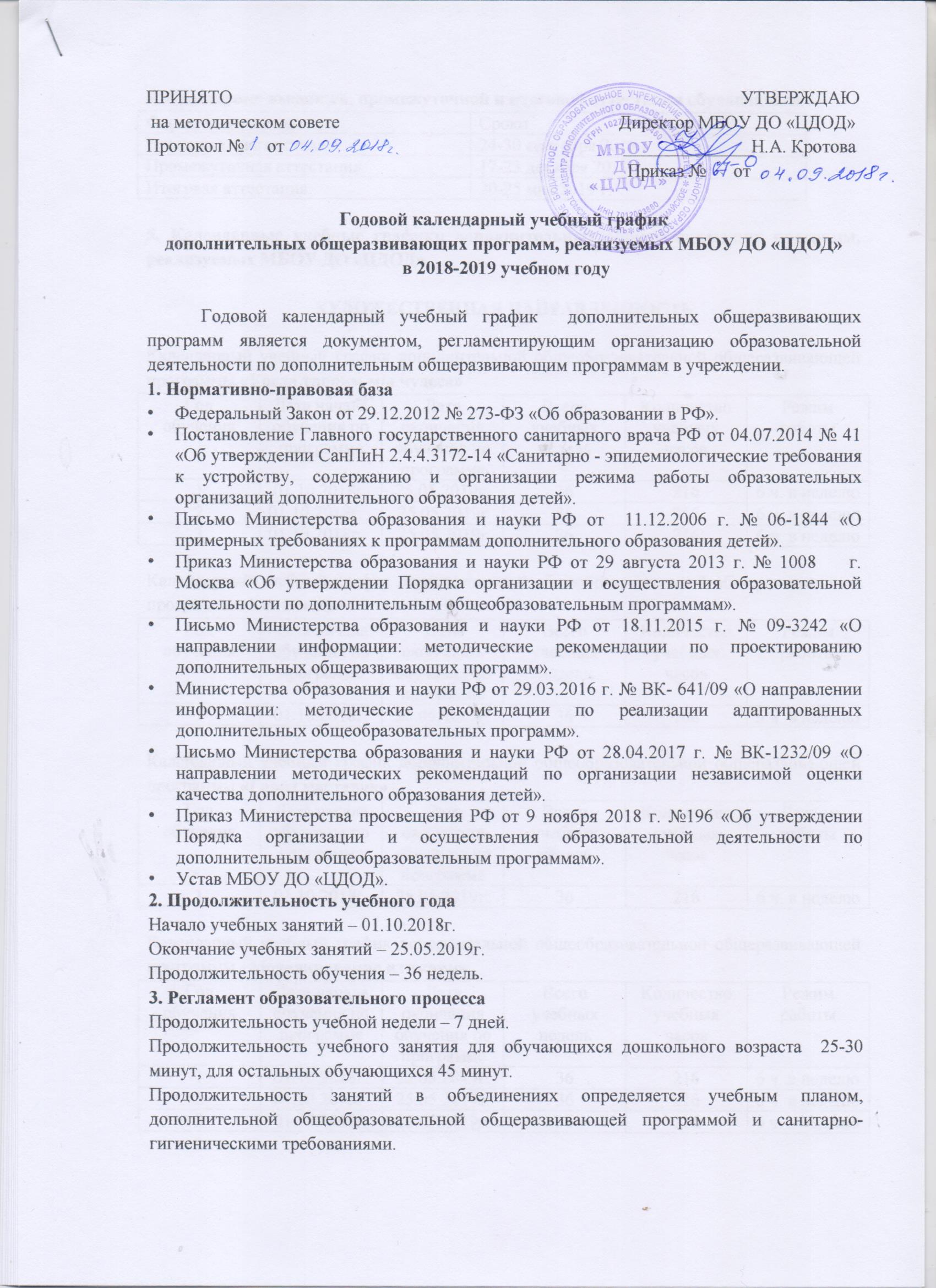 ПРИНЯТО                                                                                                               УТВЕРЖДАЮ на методическом совете                                                             Директор МБОУ ДО «ЦДОД» Протокол №     от                                                                          ______________Н.А. Кротова                                                                                                         Приказ №      отГодовой календарный учебный график дополнительных общеразвивающих программ, реализуемых МБОУ ДО «ЦДОД» в 2018-2019 учебном году	Годовой календарный учебный график  дополнительных общеразвивающих программ является документом, регламентирующим организацию образовательной деятельности по дополнительным общеразвивающим программам в учреждении.1. Нормативно-правовая базаФедеральный Закон от 29.12.2012 № 273-ФЗ «Об образовании в РФ».Постановление Главного государственного санитарного врача РФ от 04.07.2014 № 41 «Об утверждении СанПиН 2.4.4.3172-14 «Санитарно - эпидемиологические требования к устройству, содержанию и организации режима работы образовательных организаций дополнительного образования детей».Письмо Министерства образования и науки РФ от  11.12.2006 г. № 06-1844 «О примерных требованиях к программам дополнительного образования детей».Приказ Министерства образования и науки РФ от 29 августа 2013 г. № 1008    г. Москва «Об утверждении Порядка организации и осуществления образовательной деятельности по дополнительным общеобразовательным программам».Письмо Министерства образования и науки РФ от 18.11.2015 г. № 09-3242 «О направлении информации: методические рекомендации по проектированию дополнительных общеразвивающих программ».Министерства образования и науки РФ от 29.03.2016 г. № ВК- 641/09 «О направлении информации: методические рекомендации по реализации адаптированных дополнительных общеобразовательных программ».Письмо Министерства образования и науки РФ от 28.04.2017 г. № ВК-1232/09 «О направлении методических рекомендаций по организации независимой оценки качества дополнительного образования детей». Приказ Министерства просвещения РФ от 9 ноября 2018 г. №196 «Об утверждении Порядка организации и осуществления образовательной деятельности по дополнительным общеобразовательным программам».Устав МБОУ ДО «ЦДОД».2. Продолжительность учебного годаНачало учебных занятий – 01.10.2018г.Окончание учебных занятий – 25.05.2019г.Продолжительность обучения – 36 недель.3. Регламент образовательного процессаПродолжительность учебной недели – 7 дней.Продолжительность учебного занятия для обучающихся дошкольного возраста  25-30 минут, для остальных обучающихся 45 минут.Продолжительность занятий в объединениях определяется учебным планом, дополнительной общеобразовательной общеразвивающей программой и санитарно-гигиеническими требованиями.4. Проведение входящей, промежуточной и итоговой аттестации обучающихся 5. Календарные учебные графики дополнительных общеразвивающих программ, реализуемых МБОУ ДО «ЦДОД»ХУДОЖЕСТВЕННАЯ НАПРАВЛЕННОСТЬКалендарный учебный график дополнительной общеобразовательной общеразвивающей программы «Когда творим мы чудеса»Календарный учебный график дополнительной общеобразовательной общеразвивающей программы «Хенд-мейд»Календарный учебный график дополнительной общеобразовательной общеразвивающей программы «Город мастеров»Календарный учебный график дополнительной общеобразовательной общеразвивающей программы «Моделирование из ткани»Календарный учебный график дополнительной общеобразовательной общеразвивающей программы «Волшебный бисер»Календарный учебный график дополнительной общеобразовательной общеразвивающей программы «Жар-птица»Календарный учебный график дополнительной общеобразовательной общеразвивающей программы «Вдохновение»Календарный учебный график дополнительной общеобразовательной общеразвивающей программы «Ансамбль ложкарей «Забавушка»Календарный учебный график дополнительной общеобразовательной общеразвивающей программы «Театр костюма»Календарный учебный график дополнительной общеобразовательной общеразвивающей программы «Сценическая пластика»Календарный учебный график дополнительной общеобразовательной общеразвивающей программы «Дети-ТВ»Календарный учебный график дополнительной общеобразовательной общеразвивающей программы «Театр миниатюр»Календарный учебный график дополнительной общеобразовательной общеразвивающей программы «Родники»СОЦИАЛЬНО-ПЕДАГОГИЧЕСКАЯ НАПРАВЛЕННОСТЬКалендарный учебный график дополнительной общеобразовательной общеразвивающей программы «Маленькая страна»Календарный учебный график дополнительной общеобразовательной общеразвивающей программы «Почемучка»Календарный учебный график дополнительной общеобразовательной общеразвивающей программы «Почемучка»ТЕХНИЧЕСКАЯ НАПРАВЛЕННОСТЬКалендарный учебный график дополнительной общеобразовательной общеразвивающей программы «Мотоклуб «Вираж»Календарный учебный график дополнительной общеобразовательной общеразвивающей программы «Образовательная обототехника»Календарный учебный график дополнительной общеобразовательной общеразвивающей программы «Техническое творчество»Календарный учебный график дополнительной общеобразовательной общеразвивающей программы «Робототехника»ЕСТЕСТВЕННО-НАУЧНАЯ НАПРАВЛЕННОСТЬКалендарный учебный график дополнительной общеобразовательной общеразвивающей программы «Мир химии»ФИЗКУЛЬТУРНО-СПОРТИВНАЯ НАПРАВЛЕННОСТЬКалендарный учебный график дополнительной общеобразовательной общеразвивающей программы «Гроссмейстер» (Беляй)Календарный учебный график дополнительной общеобразовательной общеразвивающей программы «Шахматы» (Куяново)Календарный учебный график дополнительной общеобразовательной общеразвивающей программы «Тайна черно-белых клеток» (Берёзовка)ТУРИСТСКО-КРАЕВЕДЧЕСКАЯ НАПРАВЛЕННОСТЬКалендарный учебный график дополнительной общеобразовательной общеразвивающей программы «Витязь» (Берёзовка)Календарный учебный график дополнительной общеобразовательной общеразвивающей программы «Поисково-краеведческий музей Улу-Юльского округа»Календарный учебный график дополнительной общеобразовательной общеразвивающей программы «Берёзовские краеведы»Календарный учебный график дополнительной общеобразовательной общеразвивающей программы «Краеведение» (Крылова А.В.)Календарный учебный график дополнительной общеобразовательной общеразвивающей программы «Беляй – посёлок речников» (Царёва Н.П.)Календарный учебный график дополнительной общеобразовательной общеразвивающей программы «Музееведение» (Бабина М.В.)Календарный учебный график дополнительной общеобразовательной общеразвивающей программы «Наследие» (Попова Т.М.)Календарный учебный график дополнительной общеобразовательной общеразвивающей программы «Ратник»Календарный учебный график Программы «Первый шаг в творчество» (Модульная программа формирования УУД у учащихся 1 классов МБОУ Первомайская СОШ в процессе художественно-эстетического развития   в условиях дополнительного образования)                                                                                               Форма мониторингаСрокиВходящая диагностика24-30 сентября 2018 г.Промежуточная аттестация17-23 декабря 2018 г.Итоговая аттестация20-25 мая 2019 г.Год обученияДата начала обучения по программеДата окончания обучения по программеВсего учебных недельКоличество учебных часовРежим работы101.10.2018г.25.05.2019г.362166 ч. в неделю201.10.2018г.25.05.2019г362166 ч. в неделю301.10.2018г.25.05.2019г362166 ч. в неделюГод обученияДата начала обучения по программеДата окончания обучения по программеВсего учебных недельКоличество учебных часовРежим работы101.10.2018г.25.05.2019г.361083 ч. в неделюГод обученияДата начала обучения по программеДата окончания обучения по программеВсего учебных недельКоличество учебных часовРежим работы101.10.2018г.25.05.2019г.362166 ч. в неделюГод обученияДата начала обучения по программеДата окончания обучения по программеВсего учебных недельКоличество учебных часовРежим работы101.10.2018г.25.05.2019г.362166 ч. в неделю201.10.2018г.25.05.2019г.362166 ч. в неделю301.10.2018г.25.05.2019г.362166 ч. в неделюГод обученияДата начала обучения по программеДата окончания обучения по программеВсего учебных недельКоличество учебных часовРежим работы101.10.2018г.25.05.2019г.362166 ч. в неделю201.10.2018г.25.05.2019г.362166 ч. в неделюГод обученияДата начала обучения по программеДата окончания обучения по программеВсего учебных недельКоличество учебных часовРежим работы101.10.2018г.25.05.2019г.363249 ч. в неделю201.10.2018г.25.05.2019г.363249 ч. в неделюГод обученияДата начала обучения по программеДата окончания обучения по программеВсего учебных недельКоличество учебных часовРежим работы101.10.2018г.25.05.2019г.361083 ч. в неделю201.10.2018г.25.05.2019г361083 ч. в неделюГод обученияДата начала обучения по программеДата окончания обучения по программеВсего учебных недельКоличество учебных часовРежим работы101.10.2018г.25.05.2019г.361083 ч. в неделюГод обученияДата начала обучения по программеДата окончания обучения по программеВсего учебных недельКоличество учебных часовРежим работы101.10.2018г.25.05.2019г.362166 ч. в неделю201.10.2018г.25.05.2019г.362166 ч. в неделю301.10.2018г.25.05.2019г.362166 ч. в неделюГод обученияДата начала обучения по программеДата окончания обучения по программеВсего учебных недельКоличество учебных часовРежим работы101.10.2018г.25.05.2019г.362166 ч. в неделю201.10.2018г.25.05.2019г.362166 ч. в неделю301.10.2018г.25.05.2019г.362166 ч. в неделюГод обученияДата начала обучения по программеДата окончания обучения по программеВсего учебных недельКоличество учебных часовРежим работы101.10.2018г.25.05.2019г.362166 ч. в неделю201.10.2018г.25.05.2019г.362166 ч. в неделюГод обученияДата начала обучения по программеДата окончания обучения по программеВсего учебных недельКоличество учебных часовРежим работы101.10.2018г.25.05.2019г.363249 ч. в неделюГод обученияДата начала обучения по программеДата окончания обучения по программеВсего учебных недельКоличество учебных часовРежим работы101.10.2018г.25.05.2019г.362166 ч. в неделю201.10.2018г.25.05.2019г.363249 ч. в неделю301.10.2018г.25.05.2019г.363249 ч. в неделюГод обученияДата начала обучения по программеДата окончания обучения по программеВсего учебных недельКоличество учебных часовРежим работы301.10.2018г.25.05.2019г.362166 ч. в неделюГод обученияДата начала обучения по программеДата окончания обучения по программеВсего учебных недельКоличество учебных часовРежим работы101.10.2018г.25.05.2019г.362166 ч. в неделюГод обученияДата начала обучения по программеДата окончания обучения по программеВсего учебных недельКоличество учебных часовРежим работы101.10.2018г.25.05.2019г.362166 ч. в неделюГод обученияДата начала обучения по программеДата окончания обучения по программеВсего учебных недельКоличество учебных часовРежим работы101.10.2018г.25.05.2019г.363249 ч. в неделю201.10.2018г.25.05.2019г.363249 ч. в неделюГод обученияДата начала обучения по программеДата окончания обучения по программеВсего учебных недельКоличество учебных часовРежим работы101.10.2018г.25.05.2019г.362166 ч. в неделю201.10.2018г.25.05.2019г.362166 ч. в неделю301.10.2018г.25.05.2019г.362166 ч. в неделюГод обученияДата начала обучения по программеДата окончания обучения по программеВсего учебных недельКоличество учебных часовРежим работы101.10.2018г.25.05.2019г.361083 ч. в неделю201.10.2018г.25.05.2019г.362166 ч. в неделюГод обученияДата начала обучения по программеДата окончания обучения по программеВсего учебных недельКоличество учебных часовРежим работы101.10.2018г.25.05.2019г.36722 ч. в неделюГод обученияДата начала обучения по программеДата окончания обучения по программеВсего учебных недельКоличество учебных часовРежим работы101.10.2018г.25.05.2019г.362166 ч. в неделюГод обученияДата начала обучения по программеДата окончания обучения по программеВсего учебных недельКоличество учебных часовРежим работы101.10.2018г.25.05.2019г.36722 ч. в неделюГод обученияДата начала обучения по программеДата окончания обучения по программеВсего учебных недельКоличество учебных часовРежим работы101.10.2018г.25.05.2019г.36722 ч. в неделюГод обученияДата начала обучения по программеДата окончания обучения по программеВсего учебных недельКоличество учебных часовРежим работы101.10.2018г.25.05.2019г.36361 ч. в неделю201.10.2018г.25.05.2019г.36361 ч. в неделюГод обученияДата начала обучения по программеДата окончания обучения по программеВсего учебных недельКоличество учебных часовРежим работы101.10.2018г.25.05.2019г.36722 ч. в неделю201.10.2018г25.05.2019г.361083 ч. в неделюГод обученияДата начала обучения по программеДата окончания обучения по программеВсего учебных недельКоличество учебных часовРежим работы101.10.2018г.25.05.2019г.361083 ч. в неделю201.10.2018г.25.05.2019г.362166 ч. в неделюГод обученияДата начала обучения по программеДата окончания обучения по программеВсего учебных недельКоличество учебных часовРежим работы101.10.2018г.25.05.2019г.36722 ч. в неделю201.10.2018г25.05.2019г.361083 ч. в неделюГод обученияДата начала обучения по программеДата окончания обучения по программеВсего учебных недельКоличество учебных часовРежим работы101.10.2018г.25.05.2019г.361083 ч. в неделю201.10.2018г.25.05.2019г.362166 ч. в неделюГод обученияДата начала обучения по программеДата окончания обучения по программеВсего учебных недельКоличество учебных часовРежим работы101.10.2018г.25.05.2019г.361083 ч. в неделю201.10.2018г.25.05.2019г.362166 ч. в неделюГод обученияДата начала обучения по программеДата окончания обучения по программеВсего учебных недельКоличество учебных часовРежим работы101.10.2018г.25.05.2019г.361083 ч. в неделю201.10.2018г.25.05.2019г.362166 ч. в неделюГод обученияДата начала обучения по программеДата окончания обучения по программеВсего учебных недельКоличество учебных часовРежим работы101.10.2018г.25.05.2019г.361083 ч. в неделю201.10.2018г.25.05.2019г.362166 ч. в неделюГод обученияДата начала обучения по программеДата окончания обучения по программеВсего учебных недельКоличество учебных часовРежим работы101.10.2018г.25.05.2019г.361083 ч. в неделю201.10.2018г.25.05.2019г.362166 ч. в неделюГод обученияДата начала обучения по программеДата окончания обучения по программеВсего учебных недельКоличество учебных часовРежим работы101.10.2018г.25.05.2019г.361082 ч. в неделю